Supporting Information for manuscript:“Synthesis and pH-Responsive Dissociation of Framboidal ABC Triblock Copolymer Vesicles in Aqueous Solution”C. J. Mable, L. A. Fielding, M. J. Derry, O. O. Mykhaylyk, P. Chambon and S. P. Armes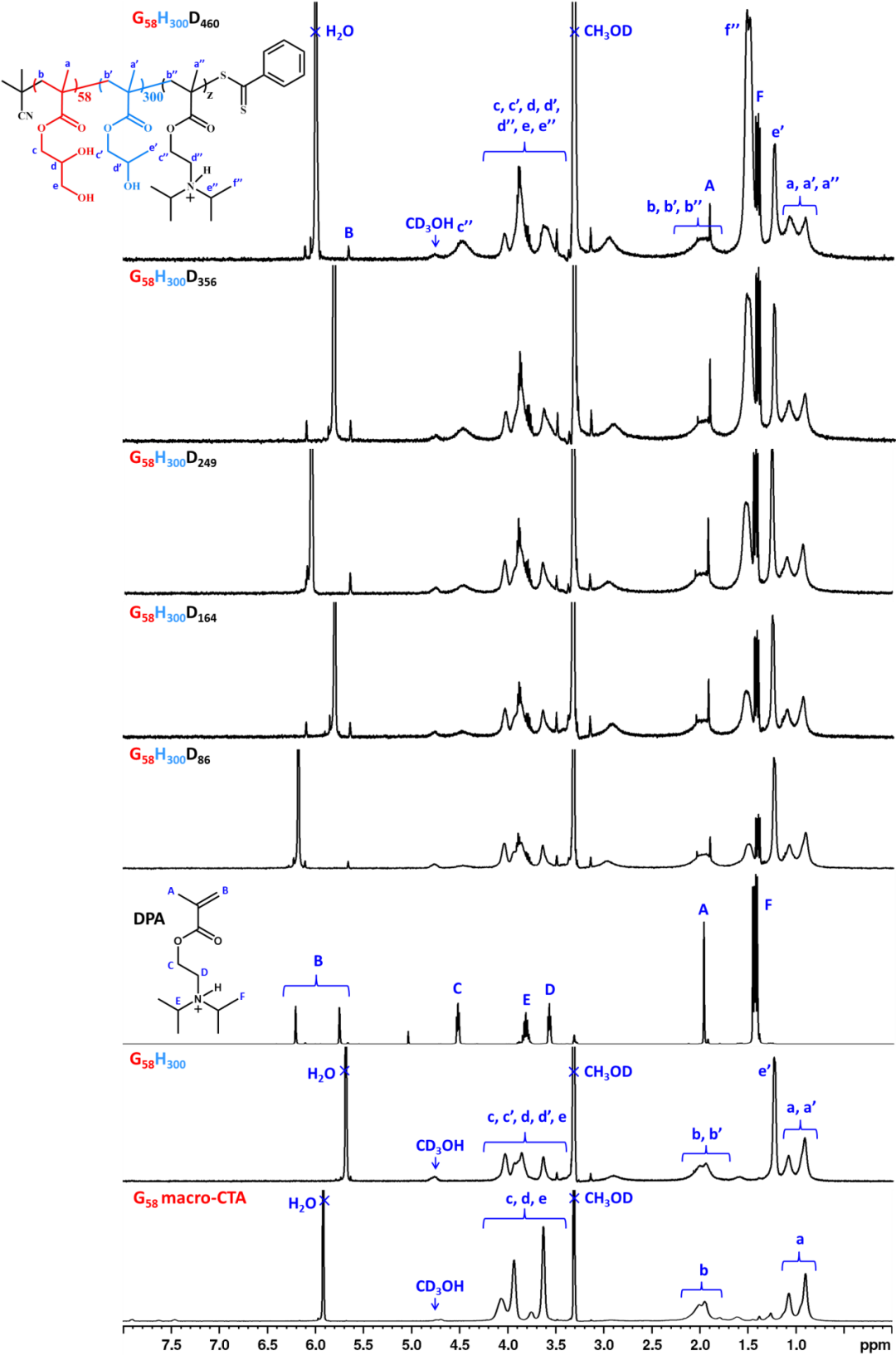 Fig. S1. Assigned 1H NMR spectra in CD3OD plus 4 % DCl/D2O (20% w/w DCl) recorded for the G58 macro-CTA, G58H300 diblock copolymer, DPA monomer and G58H300Dz triblock copolymers (where z = 86, 164, 249, 356 and 460).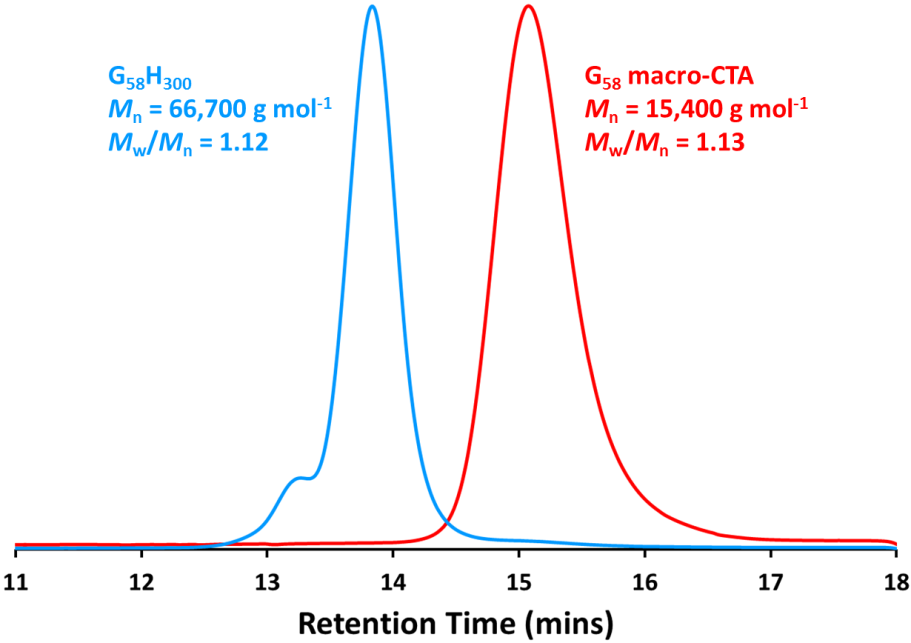 Fig. S2. DMF GPC curves (vs. a series of near-monodisperse PMMA standards) obtained for the G58 macro-CTA (red) and the corresponding G58H300 diblock copolymer precursor (blue).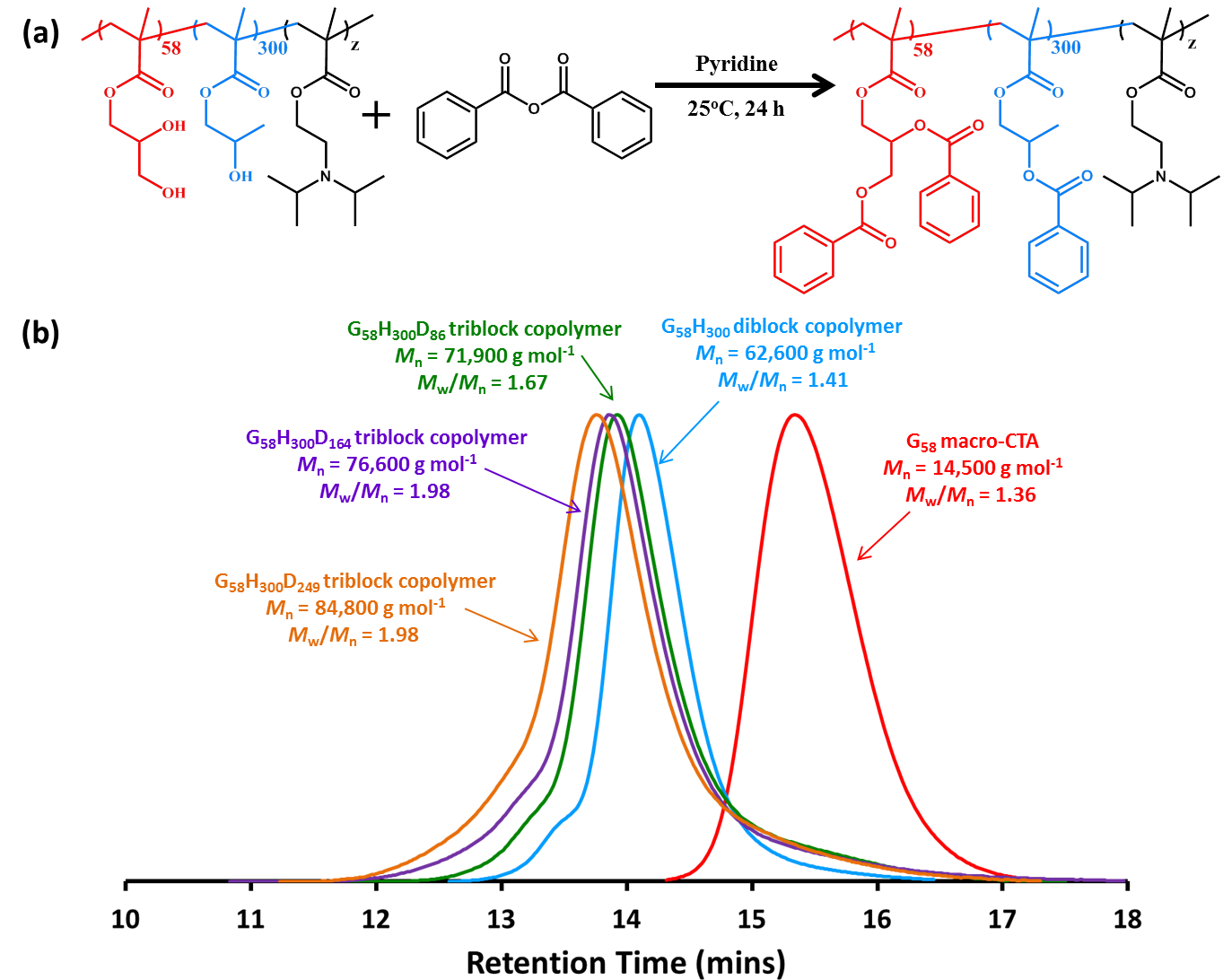 Fig. S3. (a) Reaction scheme for the esterification of GMA and HPMA residues of the triblock copolymers using excess benzoic anhydride. (b) THF GPC curves (vs. a series of near-monodisperse PMMA standards) obtained for the benzoate-modified G58 macro-CTA, G58H300 diblock copolymer precursor and four G58H300Dz triblock copolymers (where z = 86, 164, 249 or 460).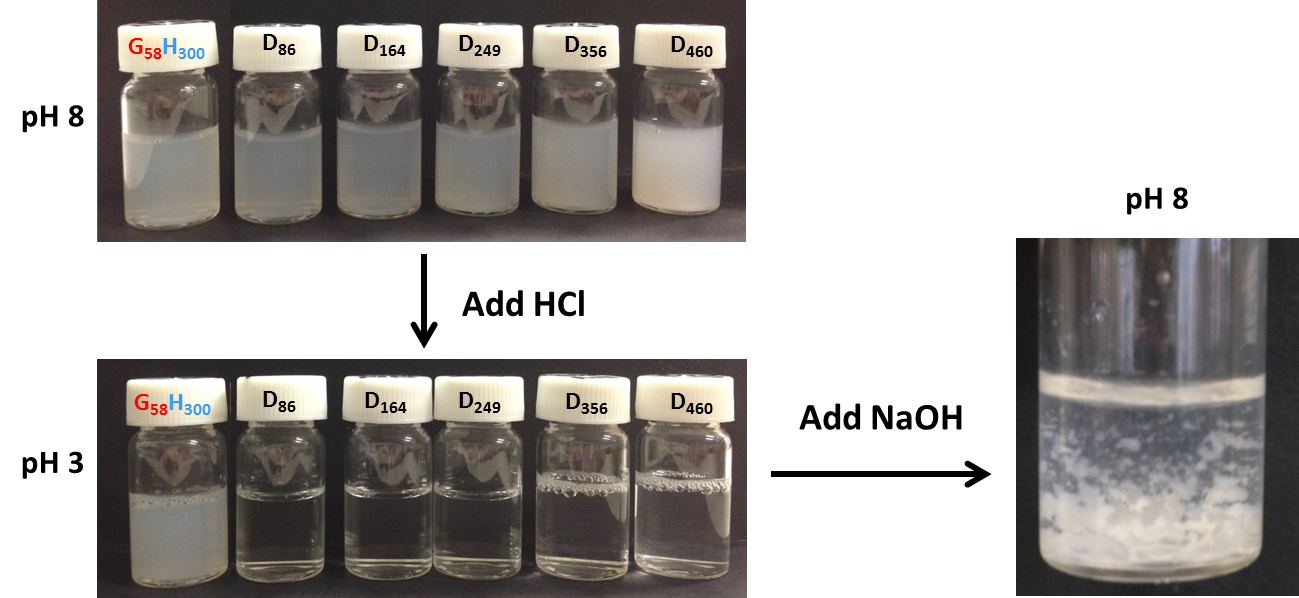 Fig. S4. Digital photographs recorded for G58H300Dz triblock copolymer vesicle dispersions (where z is 86, 164, 249, 356 or 460) at pH 8 and the resulting change in turbidity after switching to pH 3.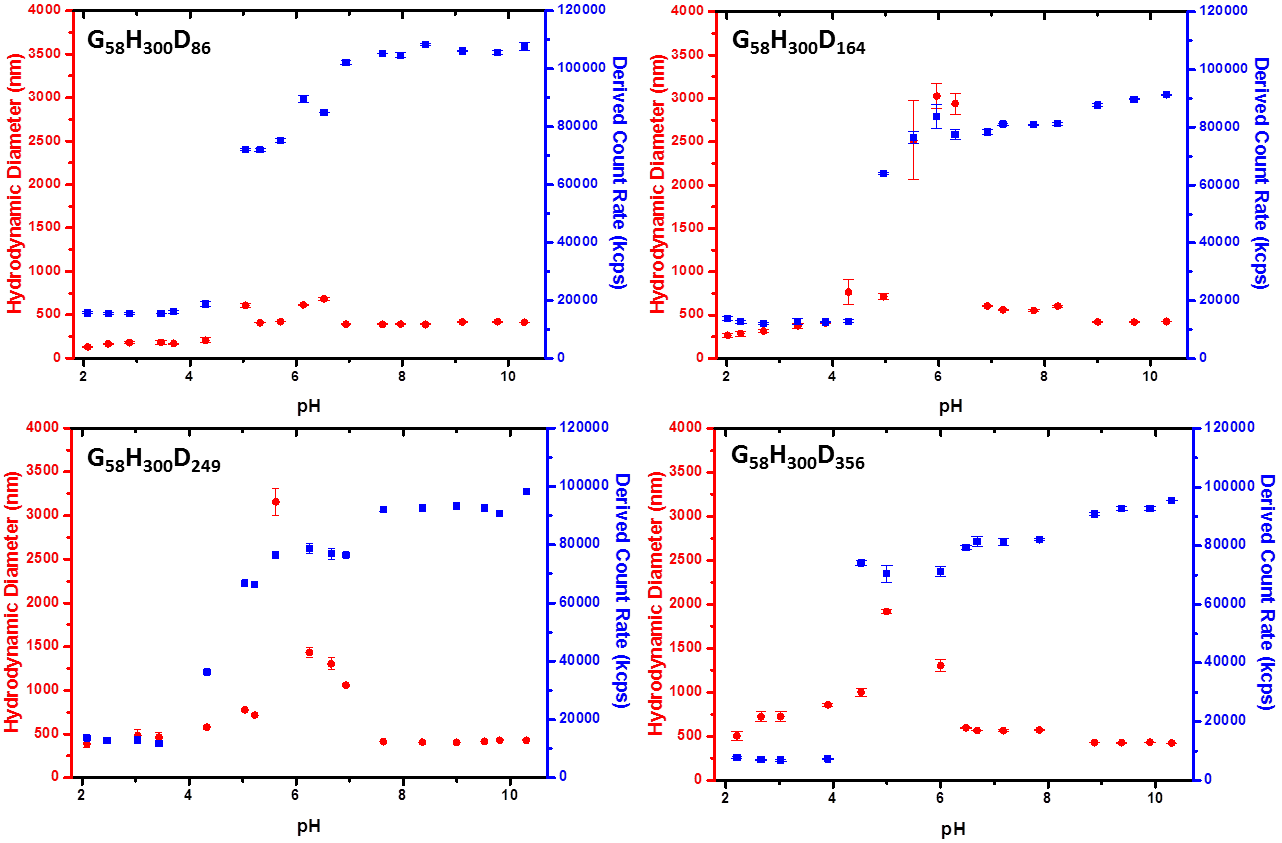 Fig. S5. Variation of the hydrodynamic diameter (red ●) and count rate (blue ■) with solution pH for (top left) G58H300D86 triblock copolymer vesicles, (top right) G58H300D164 triblock copolymer vesicles, (bottom left) G58H300D249 triblock copolymer vesicles and (bottom right) G58H300D356 triblock copolymer vesicles.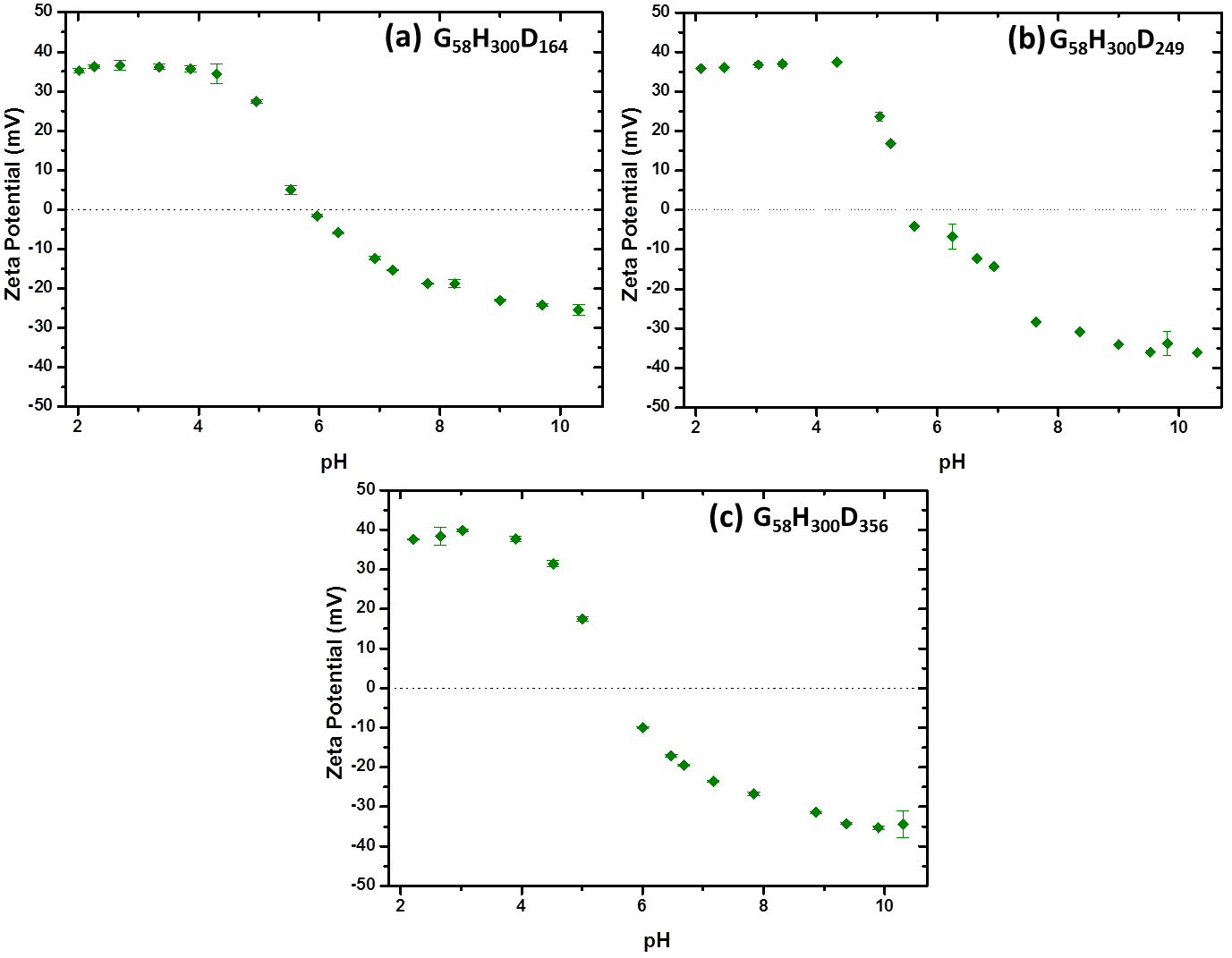 Fig. S6. Variation in zeta potential with solution pH for (a) G58H300D164 triblock copolymer vesicles, (b) G58H300D249 triblock copolymer vesicles and (c) G58H300D356 triblock copolymer vesicles.Table S1. Structural parameters obtained for a series of G58H300Dz (z = 0 to 249) aqueous copolymer dispersions from SAXS analysis. The volume and scattering length density of the brush/corona block (Vbrush and ξbrush, respectively) and the core block (Vcore and ξcore, respectively) were fixed parameters for fitting, based on theoretical calculations. Representative parameters for population 1 corresponding to vesicles: Rmc is the radius from the centre of the vesicle to the centre of the membrane and σRmc is the associated standard deviation, Tmc is the thickness of the hydrophobic part of the vesicle membrane and σTmc is the associated standard deviation, DSAXS is the vesicle diameter: ), where Rg is the radius of gyration of the brush/corona block. Representative parameters for population 2 corresponding to spherical micelles: Rs is the core radius, σRs is the standard deviation of the core radius, RPY is the Percus-Yevick correlation radius of densely-packed spherical micelles (this parameter should be doubled for the inter-particle correlation distance) and FPY is the Percus-Yevick effective volume fraction of the packed micelles. c2/c1 is the ratio of the copolymer volume fraction forming spherical micelles (population 2) to that forming vesicles (population 1). Finally, D is the mass fractal dimensions for the mass fractal model (population 3).a At pH 8.0,  and . At pH 3.0,  and  where is the volume fraction of PGMA in the corona.bAt pH 8.0,  and   where is the volume fraction of PHPMA in the core-forming block. At pH 3.0, and .cThese data are considered less reliable because the camera length used to obtain the SAXS data was not long enough to give accurate overall vesicle diameters.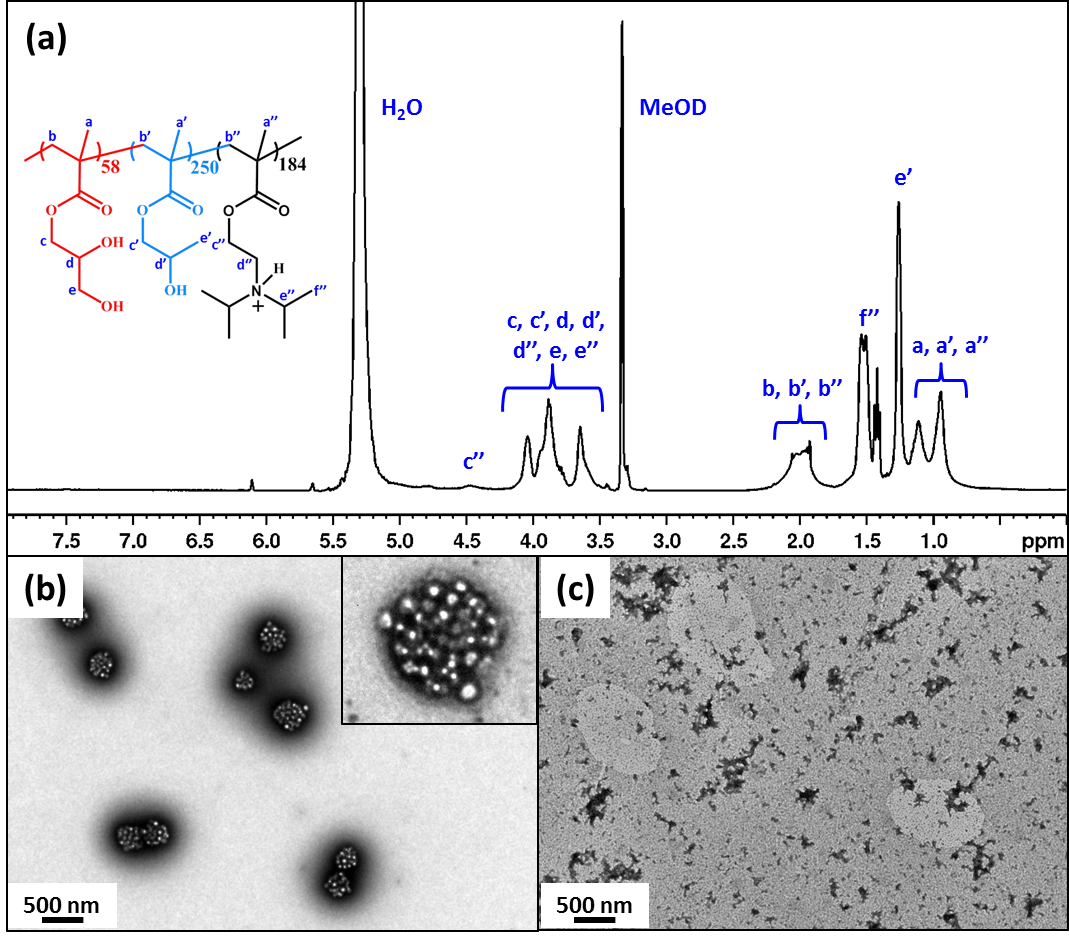 Fig. S7. (a) Assigned 1H NMR spectrum of the G58H250D184 triblock copolymer recorded in CD3OD plus 4 % DCl/D2O (20% w/w DCl). Representative TEM images obtained for (b) G58H250D184 framboidal triblock vesicles at pH 8 and (c) fractal aggregates of cationic spheres formed by the same copolymer at pH 3.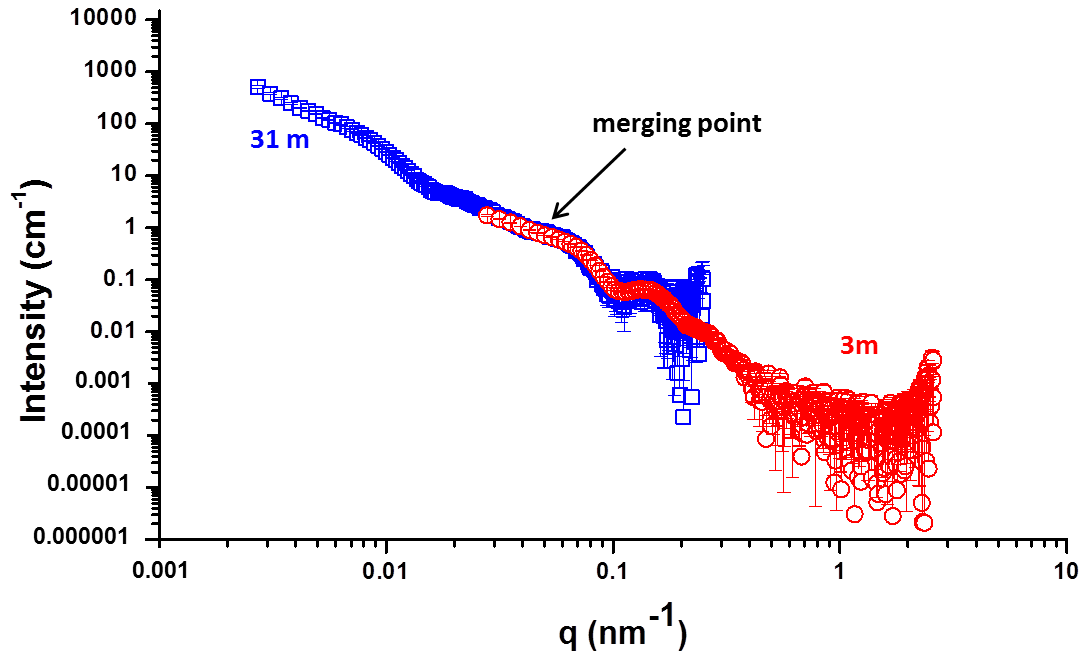 Fig. S8. Two SAXS patterns recorded for G58H250D184 framboidal vesicles 100 ms after HCl addition. These patterns were obtained from two identical experiments run using a camera length of 3 m (red data) or 31 m (blue data). The overlap between the two data sets indicates excellent data reproducibility.References1. J. Ilavsky and P. R. Jemian, J. Appl. Crystallogr., 2009, 42, 347-353Copolymer CompositionpHVbrusha /nm3Vcoreb  /nm3ξbrusha ×1010 /cm-2ξcoreb ×1010 /cm-2Population 1 - VesiclesPopulation 1 - VesiclesPopulation 1 - Vesiclesc2/c1Population 2 – Spherical MicellesPopulation 2 – Spherical MicellesPopulation 2 – Spherical MicellesPopulation 3 - Mass FractalsCopolymer CompositionpHVbrusha /nm3Vcoreb  /nm3ξbrusha ×1010 /cm-2ξcoreb ×1010 /cm-2Rmc (σRmc)c /nmTmc (σTmc)/ nmDSAXSc/ nmc2/c1Rs (σRs)/ nmRPY /nmFPY /nmDG58H3008.0 and 3.011.859.411.9411.11178 (40)16.8 (1.8)383G58H300D868.011.888.311.9410.71178 (49)24.9 (1.3)3910.2738.5 (1.2)11.90.34G58H300D863.040.759.410.4811.1111.9 (1.6)12.00.05G58H300D1648.011.811411.9410.52178 (50)36.3 (1.5)4020.70113.7 (2.6)15.30.45G58H300D1643.066.959.410.2511.1110.5 (1.4)10.80.081.61G58H300D2498.011.814311.9410.40178 (45)46.4 (1.3)4120.99717.0 (4.1)20.70.53G58H300D2493.095.559.410.1411.118.5 (1.3)10.00.121.88